ERASMUS+ szakmai gyakorlat PortugáliábanPovoa de Varzim2021.11.02-11.23.Szilágyi Edina11.02. A utazásunk napja! A reptéren találkoztunk a többiekkel majd feladtuk a csomagunkat és felszálltunk. Nagyon hosszu út volt de eltelt, minden rendben volt. Majd a szállásra utaztunk ami egy nagyon kis csendes, nyugodt helyen található. Megkaptuk a szobánkat, kipakoltunk majd körülnéztünk a városban. Majd az óceánt néztük meg ami nagyon szép volt, vacsoráztunk majd visszajöttünk a szállásra.11.03. A mai napon nagyon finom svédasztalos reggelit kaptunk. Majd elmentünk a városba vásárolgatni és sétálni. 13:00kor találkoztunk az étterem elött ahol meg ebédeltünk aztán elmentünk a munkahelyinket felmérni. Nagyon jónak tűnt! Majd a lányokkal teázgattunk egy jó film előtt. 7kor volt a vacsora de az sajnos nekünk nem ízlett. Elsétáltunk a Burger Kinghez majd haza jöttünk és aludtunk is.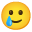 11.04. Első munkanapunk! Reggel 9:15kor jöttek értünk és el is kezdtük a munkát, nem nehéz feladat, de könnyű se. A mai ebéd nem ízlett nekünk nagyon sajnos. 18:00kor jöttek értünk és mentünk vacsizni, nem volt valami laktató ezért átmentünk a mellette lévő cukrászdába. Haza sétáltunk, lefürödtünk, játszottunk még egy kicsit majd lefeküdtünk. Nagyon fárasztó volt a mai nap.11.05. A mai napon dolgoztunk ugyan úgy, ahogy tegnap viszont ma kimondottan rossz volt az ebéd. Ezért valahogy bírni kellett vacsoráig ami finom volt aztán sütiztünk is tehát teli hassal sétáltunk haza. Majd megfürödtünk és már aludtunk is.11.06. Egy izgalmas napnak néztünk elébe. A mai napon Portoba utaztunk, ami egy nagyon szép városka. Megnéztünk minden szép nevezetes dolgot arra. Csak egy könyvtárat nem tudtunk, de azt nem is bánom. Majd egy nagy áruházba vittek minket, ettünk, ittunk , vásároltunk. A lányokkal elvittünk a mosodába a ruháinkat ahol nagyon sok pénzért, de sikerült kimosni. Haza sétáltunk és közösen néztünk az xfactort.11.07. Szabad nap. Elég fáradtak voltunk és majdnem át aludtunk a reggelit majd elkészültünk és elsétáltunk egy közeli boltba. 12:30kor ebéd volt lent a parton meg ebédeltünk majd a part mentén vásárolgattunk ezt-azt. Haza értünk és este megint közösen néztük végig az xfactort.11.08. Jó reggelt. A mai nap munkanap megint 20km minden nap… nagyon fárasztó dolgunk volt. Egész nap sétáltunk és sétáltunk és sétáltunk. A mai ebéd nem volt valami fényes így éhesek maradtunk sajnos. A vacsi tűrhető vol,t de már nagyon hiányzik egy jó pörkölt.11.09. Ismét meló. Fárasztó napunk volt ma is, ma sem volt a legfinomabb az ebédünk és ma is sokat sétáltunk. Kellőképpen elfáradtunk majd vacsoráztunk, ami ma hambi volt, de nem bírtam sajnos mindet megenni. Vásároltunk holnapra ezt-azt a melóba majd jöttünk is haza.11.10. Változatos napjaink, ismét egy munka ap… tetszett, de nagyon sok időt vagyunk ott a főnökünk szerint is. Ma csomagoltunk, ami könnyű volt. Majd lementünk hamizni , de nem nagyon ízlett így az egész csapattal elmentünk a közeli burger king-be és ettünk egy jót, majd haza jöttünk és fürcsiztünk, majd aludtunk is.11.11. Ez a nap sem telt másképp, mint a többi, dolgoztunk. Majd közösen rendeltünk a mekiből. Megérkezett a tanár úr.11.12. Igen a mai napon is dolgoztunk. Ma nem volt sokdolgunk, feladatunk igy lassan ment a munka. Kittivel elmentem mosni majd pihiztünk a nappaliban. A tanárnő a mai napon ment haza. 11.13. Hétvége! Végre! Vásárolgattunk mindenfélét, ajándékokat meg magunkat is megleptük. Majd haza jöttünk és este 7kor néztük közösen az xfaktort. A tanár úr is csatlakozott. Aztán egy jó filmet néztünk majd jöttünk is fel aludni.11.14. Vasárnap. Mai napot lazára, pihenősre terveztük. Kittivel elmentünk kagylót gyűjteni. Majd ebéd után 4 fiúval kisétáltunk a világító toronyhoz. Nagyon szép és nagyon jó is volt csak kaptunk egy akkora hullámot hogy tetőtől talpig vizesek lettünk. A cipőnkbe állt a víz. De nagyon finom sok az óceán. Majd haza sétáltunk és beültünk a szokásos helyünkre a nappaliba. Megnéztük az xfaktort majd a tanár úrral egy jót kahootoztunk!11.15.Ismét munkanap. Megint egy unalmas nap. Minden ugyan úgy ugyan abban a kerékvágásban. Minden változatlan. A nap végén Kittivel közösen néztünk egy filmet, majd fürödtünk, és aludtunk is.11.16. Már csak 1 hét és repülünk haza sajnos. Ami egyrészt jó és rossz is, hisz ha nem kéne dolgozni, akkor még maradnék, mert nagyon jó hely. De a mai nap sem telt máshogy, a megrendelést keresgettük ki. Majd nem volt már feladatunk az utolsó 2 órában ezért azt mondta a főnök, hogy mára végeztünk így beültünk az étkezőbe és vártuk a buszt. Haza értünk fürödtünk, játszottunk és már aludtunk is.11.17. Kevin tanár úr kopog. Nagyon fáj a torkom nem megyek ma dolgozni. Az egész napomat itthon töltöttem. Sorozatot néztem, teáztam és rendet raktam a szobánkba. Estére már jobban lettem, már nem is annyira fájt a torkom. 11.18. Utolso elötti nap… már nagyon vártuk, hogy vége legyen a napnak, de hamar el is ment szerencsére. Vacsoráztunk bevásároltunk, majd éjfélkor a Kevinnek volt a szülinapja es felköszöntöttük őt egy meglepivel.11.19. Utolsó munkanap. Nagyon fognak hiányozni a munkatársaink ezért el is köszöntünk tőlük még ajándékot is vittünk. És tőlük is kaptunk. Majd este vacsora után mosni voltunk aztán megünnepeltük este a szülinapot. 11.20. Mai napon kirándultunk Bragaba ami elég uncsi volt, csak az volt a jó benne, hogy mekiztünk, és libegőztünk. Aztán este néztünk xfaktor,t majd mi is csináltunk páran egy kis közös, zártkörü xfaktort. Zsófi és én a gameroom-ban aludtunk.11.21. Utolsó hétvégénk itt, tehát meg is ünnepeltük. Elmentünk a csajokkal képeket csinálni meg vásárolgatni. Majd este a gameroom-ba “bulizunk”. Énekeltünk, táncoltunk, jól éreztük magunkat. Így az utolsó hétre mindenki felszabadultabb volt. Majd 2 körül el is mentünk aludni.11.22. A mai napon a szervezőkkel és a sofőrökkel elmentünk egy nagyon jó étterembe. Ahol nagyon is jól laktunk, nagyon finom volt minden. Majd kaptunk meglepi tortát és megkaptuk az okleveleinket is, és mellé egy kis ajándékot is. Majd ahogy haza mentünk megköszönték nekünk ezt az egészet, majd mi is nekik. Utolsó este elmentünk naplementézni. Majd haza mentünk bepakoltunk mindent és másnap éjjel 3 kor keltünk is.11.23. 3 óra, mindenki összecsomagolva várja hogy elinduljunk. A repülő út hamar eltelt, mert majdnem az egész utat átaludtam. Majd végre haza értünk nagyon örültem már hogy végre itthon lehetek. Ui: Nagyon de nagyon jó volt minden, felejthetetlen élmény marad számomra. Nagyon szép helyen voltunk, sok mindent megnéztünk, sokat tanultunk és hát persze az óceán volt a legszebb. Ha lesz még rá lehetőségem biztos, hogy ki szeretnék majd még oda repülni. Sok-sok közös élménnyel lettem gazdagabb. Nagyon szépen köszönök mindent tanárnő és tanár úr.